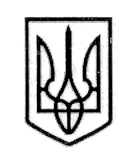 УКРАЇНАСТОРОЖИНЕЦЬКА МІСЬКА РАДАСТОРОЖИНЕЦЬКОГО РАЙОНУЧЕРНІВЕЦЬКОЇ ОБЛАСТІVIIІ сесія  VІІ скликанняР  І  Ш  Е  Н  Н  Я    № 290-8/201703 серпня 2017  року                                                              м. СторожинецьПро розгляд  запиту депутата міської ради Войцеховського О.Ф. щодо встановлення мережвуличного освітлення  на вулицях Західна, Річкова, Пляжна, Лугова,  І-пров. Клинівський в м.СторожинецьРозглянувши запит депутата міської ради Войцеховського О.Ф. від 30.06.2017 року  та керуючись пунктом 9 частини 1 статті 43 Закону України «Про місцеве самоврядування в Україні»,  статтею 22 Закону України «Про статус депутатів місцевих рад»,                                    міська    рада     вирішила:	1. Запит депутата міської ради Войцеховського О.Ф. від 30.06.2017 року щодо встановлення мереж вуличного освітлення  на вулицях Західна, Річкова, Пляжна, Лугова, І-пров. Клинівський в м.Сторожинець взяти до відома та направити на розгляд  постійних комісій з  питань житлово-комунального господарства, приватизації, комунальної власності, транспорту та зв'язку, впровадження енергозберігаючих технологій, охорони навколишнього середовища, розвитку середнього  та  малого  бізнесу, побутового та торгового обслуговування (І.Карлійчук) та з питань фінансів та планування соціально-економічного розвитку (С.Войцицький) для вивчення і підготовки рекомендацій (додається).	2. Контроль за виконанням рішення покласти на заступника міського голови з питань діяльності виконавчих органів   Абрамчука В.А.   Сторожинецький міський голова                                  М.М. Карлійчук         